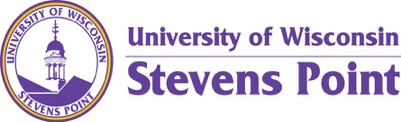 INSTRUCTOR: DR. ANDY MORAN	 			WORK PHONE: 715.346.2027OFFICE: NFAC 322						EMAIL: amoran@uwsp.eduCOURSE DESCRIPTION AND OBJECTIVEThe purpose of this course is to familiarize the student with typical problems facing the teacher of brass students and study the various methods to overcome these problems.  In addition, students will become familiarized with method books, etudes, solos and ensembles repertoire.CLASS MEETINGSWe will meet as a group on the following dates: September 12, September 26, October 17, October 31, November 14, and December 15 from 3:00pm-3:50pm in NFAC 340. Additionally, Dr. Moran will schedule horn-specific sessions. COURSE GRADING POLICIES AND EXPECTATIONSStudents are expected to observe seven lessons given to UWSP students at varying levels and to keep a journal of each lesson. One of the lessons needs to be taught by Dr. Moran.Three of the lessons must be taught by a member of the other brass faculty. (2+1)Three of the lessons need to be taught by a member of the non-brass applied faculty (choose three of string, woodwind, percussion, or voice). (1+1+1)The journal must include materials covered in each lesson, problems that occur and suggested solutions.  At the completion of the observations, the student will meet with the Dr. Moran to discuss the journal. Four of the seven observations need to be completed by October 27.Toward the end of the semester the student may teach a lesson which will be observed by Dr. Moran.In addition, each student will complete an annotation project that will be submitted at the end of the semester.GRADINGGrading will be based on each of the above listed assignments.  Equal emphasis will be given to each of the three items listed.  No late assignments will be accepted.   UW-Stevens Point values a safe, honest, respectful, and inviting learning environment. In order to ensure that each student has the opportunity to succeed, we have developed a set of expectations for all students and instructors. This set of expectations is known as the Community Rights and Responsibilities document, and it is intended to help establish a positive living and learning environment at UWSP. Click here for more information: http://www.uwsp.edu/dos/Pages/Academic- Misconduct.aspx Academic integrity is central to the mission of higher education in general and UWSP in particular. Academic dishonesty (cheating, plagiarism, etc.) is taken very seriously. Don’t do it! The minimum penalty for a violation of academic integrity is a failure (zero) for the assignment. For more information, see the “Student Academic Standards and Disciplinary Procedures” section of the Community Rights and Responsibilities document, UWSP Chapter 14. This can be accessed by viewing page 11 of the document at: http://www.uwsp.edu/dos/Documents/CommunityRights.pdf. The Americans with Disabilities Act (ADA) is a federal law requiring educational institutions to provide reasonable accommodations for students with disabilities. For more information about UWSP’s policies, check here: http://www.uwsp.edu/dos/Pages/ADA.aspx. If you have a disability and require classroom and/or exam accommodations, please register with the Disability and Assistive Technology Center at the beginning of the course and then contact me. I am happy to help in any way that I can. For more information, please visit the Disability and Assistive Technology Center, located on the 6th floor of the Learning Resource Center (the Library). You can also find more information here: http://www.uwsp.edu/disability/Pages/default.aspx.